O U T D O O R   Y O G A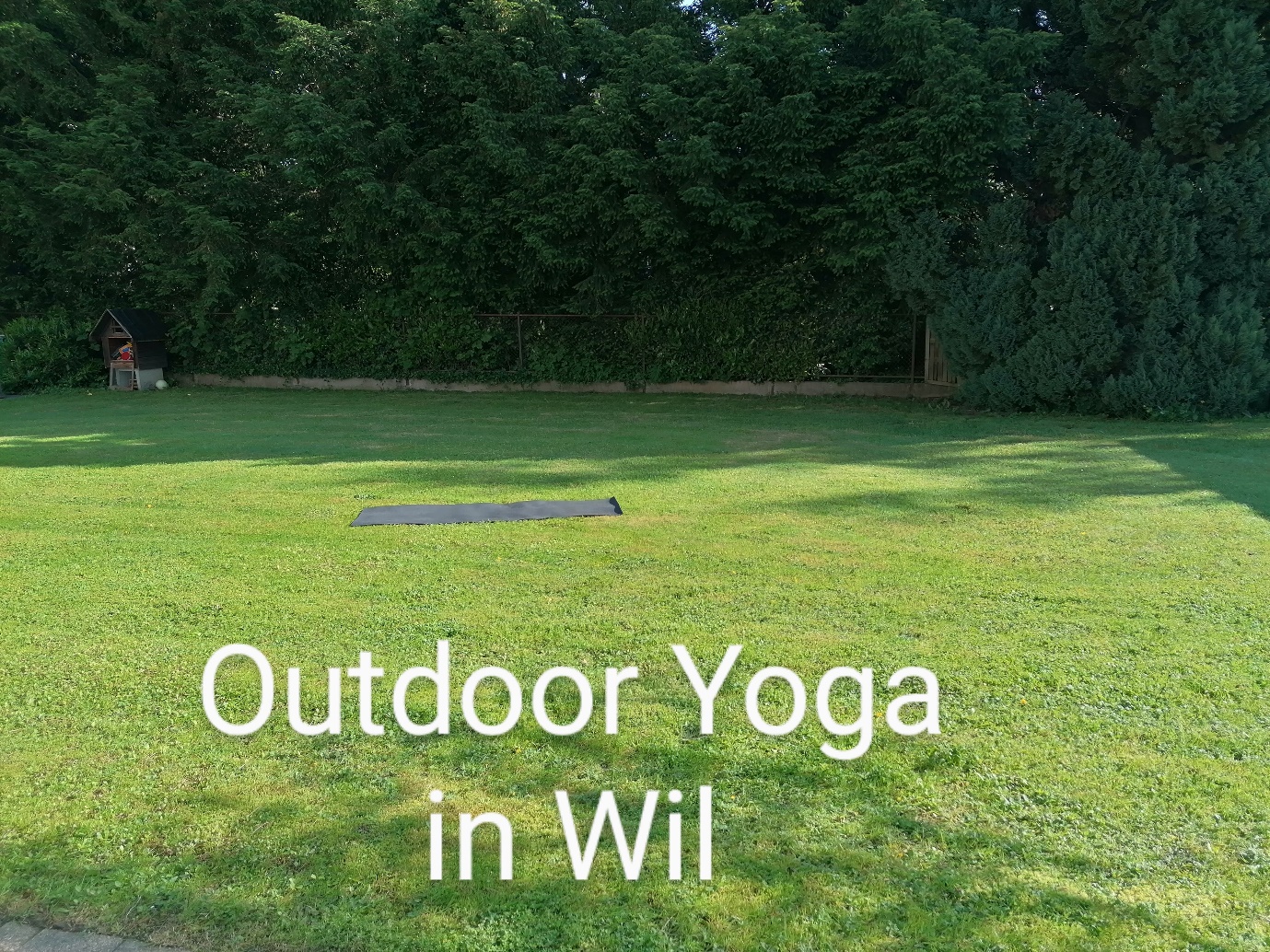 Macht Spass zu jeder ZeitSpontan und dem Wetter angepasst findet Outdoor-Yoga zu unterschiedlichen Zeiten und Tagen stattLass dich über den Whatsapp Chat informieren oder besuche regelmässig www.freiraum.jetzt/StudenplanWo: auf der Wiese Thuraustrasse 4 Wil (Privat)Bitte umliegende öffentliche Parkplätze nutzen, danke!Anmeldung zwingend nötig über www.freiraum.jetzt/Stundenplan - Teilnehmerzahl begrenzt auf 7Bitte eigene Yogamatte oder Tuch mitbringenAusgleich CHF 15.00 bar oder Twint